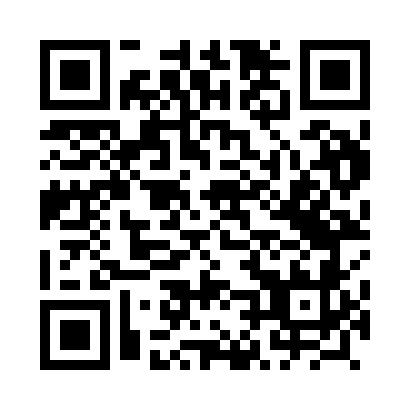 Prayer times for Gruzka, PolandMon 1 Apr 2024 - Tue 30 Apr 2024High Latitude Method: Angle Based RulePrayer Calculation Method: Muslim World LeagueAsar Calculation Method: HanafiPrayer times provided by https://www.salahtimes.comDateDayFajrSunriseDhuhrAsrMaghribIsha1Mon3:586:0112:314:587:028:572Tue3:565:5812:314:597:048:593Wed3:535:5612:305:007:069:024Thu3:505:5412:305:017:079:045Fri3:465:5112:305:037:099:066Sat3:435:4912:295:047:119:097Sun3:405:4712:295:057:139:118Mon3:375:4412:295:067:149:149Tue3:345:4212:295:087:169:1610Wed3:315:4012:285:097:189:1911Thu3:285:3812:285:107:209:2112Fri3:255:3512:285:117:219:2413Sat3:215:3312:285:127:239:2614Sun3:185:3112:275:147:259:2915Mon3:155:2912:275:157:279:3216Tue3:115:2612:275:167:289:3417Wed3:085:2412:275:177:309:3718Thu3:055:2212:265:187:329:4019Fri3:015:2012:265:197:349:4320Sat2:585:1812:265:217:359:4621Sun2:545:1512:265:227:379:4922Mon2:515:1312:265:237:399:5223Tue2:475:1112:255:247:419:5524Wed2:445:0912:255:257:429:5825Thu2:405:0712:255:267:4410:0126Fri2:365:0512:255:277:4610:0427Sat2:335:0312:255:287:4810:0728Sun2:295:0112:255:297:4910:1029Mon2:254:5912:245:307:5110:1430Tue2:214:5712:245:327:5310:17